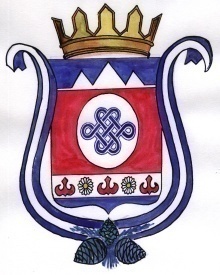 ПОСТАНОВЛЕНИЕ                                                               JОП01 декабря 2020  года  № 34с. КамлакОб утверждении состава комиссии по соблюдению требований к служебному поведению муниципальных служащих сельской администрации муниципального образования Камлакское  сельское поселение и урегулированию конфликтов  интересов на муниципальной службе   В целях предотвращения и урегулирования конфликта интересов на муниципальной службе и соответствии со ст. 14.1 Федерального закона от 02.03.2007 г. № 25-ФЗ «О муниципальной службе в Российской Федерации, ст. 10, 11 Федерального закона от 25.12.2008 г. № 273-ФЗ «О противодействии коррупции»,ПОСТАНОВЛЯЮ:1. Утвердить состав комиссии по соблюдению требований к служебному поведению муниципальных служащих сельской администрации муниципальное образование Камлакское  сельское поселение и урегулированию конфликта интересов на муниципальной службе (Приложение №1).2. Постановление главы сельской администрации МО Камлакское сельское поселение № 17 от 09 апреля 2020 года «Об утверждении состава комиссии по соблюдению требований к служебному поведению муниципальных служащих сельской администрации муниципального образования Камлакское  сельское поселение и урегулированию конфликтов  интересов на муниципальной службе» признать утратившим силу. 3. Обнародовать  настоящее постановление  в соответствии с п.7 ст. 48 Устава муниципального образования  Камлакское сельское поселение и разместить на официальном сайте муниципального образования Камлакское сельское поселение  в сети Интернет. 4. Контроль  за исполнением настоящего постановления оставляю за собой.Глава сельской администрацииМО Камлакское сельское поселение: ____________________ С.В. Соколов Приложение №1                                                                           к  постановлению                                                                                   главы МО Камлакское                                                                                   сельское поселение № 34                                                                                    от 01 декабря 2020 г.Состав комиссии по соблюдению требований к служебному поведению муниципальных служащих сельской администрации муниципального образования Камлакское  сельское поселение и урегулированию конфликта интересов на муниципальной службе№ п/пФ.И.О.Должность1Соколов Сергей ВасильевичПредседатель комиссии,Глава МО Камлакское сельское поселение2Соколова Марина АлександровнаЗаместитель председателя комиссии,Специалист 1 разряда сельской администрации МО Камлакское сельское поселение3Лугуманов Айас СергеевичСекретарь комиссии,Специалист 2 разряда сельской администрации МО Камлакское сельское поселениеЧЛЕНЫ КОМИССИИ:4Мамакова Татьяна АнатольевнаГлавный бухгалтер сельской администрации МО Камлакское сельское поселение5Мельникова Мария Ивановна (по согласованию)Председатель Совета ветеранов МО Камлакское сельское поселение6Рогальская Наталья Ильинична (по согласованию)Председатель Женсовета МО Камлакское сельское поселение